Nombre de visites hebdomadaires en 2011 sur 
aco-thorigny.footeo.com31 décembre au 6 janvier 2012 : 4365 visites (624 en moyenne par jour) 5ème sur 81 
24 au 30 décembre : 4010 visites (573 en moyenne par jour) 5ème sur 81 
17 au 23 décembre : 3813 visites (545 en moyenne par jour) 5ème sur 81 
10 au 16 décembre : 3127 visites (447 en moyenne par jour) 5ème sur 81 
3 au 9 décembre : 3062 visites (437 en moyenne par jour) 5ème sur 79 
26 novembre au 2 décembre: 2980 visites (426 en moyenne par jour) 5ème sur 79
19 au 25 novembre : 3057 visites (437 en moyenne par jour) 5ème sur 78  
12 au 18 novembre : 1984 visites (283 en moyenne par jour) 6ème sur 76 
5 au 11 novembre : 2134 visites (305 en moyenne par jour) 5ème sur 75 
29 octobre au 4 novembre : 2094 visites (299 en moyenne par jour) 6ème sur 74 
22 octobre au 28 octobre : 2193 visites (313 en moyenne par jour) 6ème sur 73 
15 octobre au 21 octobre : 2112 visites (302 en moyenne par jour) 6ème sur 73 
8 octobre au 15 octobre : 1999 visites (286 en moyenne par jour) 6ème sur 71 
1 octobre au 7 octobre : 2200 visites (314 en moyenne par jour) 5ème sur 70 
24 au 30 septembre : 2117 visites (302 en moyenne par jour) 6ème sur 68 
17 au 23 septembre: 2088 visites (298 en moyenne par jour) 7ème sur 67 
10 septembre au 17 septembre : ? visites  (? en moyenne par jour) ?ème sur ?
3 au 9 septembre : 1905 visites (272 en moyenne par jour) 6ème sur 65 
26 août au 2 septembre : 1910 visites (273 en moyenne par jour) 8ème sur 64 
20 août au 26 août : 2341 visites (334 en moyenne par jour) 5ème sur 64 
13 août au 19 août : 2224 visites (318 en moyenne par jour) 6ème sur 64 
6 août au 12 août : 2365 visites (338 en moyenne par jour) 7ème sur 63 
30 juillet au 5 août : 1883 visites (269 en moyenne par jour) 8ème sur 63 
22 juillet au 28 juillet : 1126 visites (161 en moyenne par jour) 8ème sur 64 
15 juillet au 21 juillet : 1781 visites (254 en moyenne par jour) 9ème sur 63 
9 juillet au 15 juillet : 1697 visites (242 en moyenne par jour) 11ème sur 63 
2 juillet au 8 juillet : 2190 visites (313 en moyenne par jour) 9ème sur 64 
25 juin au 1er juillet : 2046 visites (292 en moyenne par jour) 9ème sur 64 
18 juin au 24 juin : 1974 visites (282 en moyenne par jour) 8ème sur 62 
11 juin au 17 juin : 2319 visites (331 en moyenne par jour) 8ème sur 62 
4 juin au 10 juin : 1751 visites (250 en moyenne par jour) 9ème sur 62 
28 mai au 3 juin : 2182 visites (312 en moyenne par jour) 8ème sur 61 
21 mai au 27 mai : 4049 visites (579 en moyenne par jour) 4ème sur 62 
14 mai au 20 mai : 3596 visites (514 en moyenne par jour) 4ème sur 61 
6 mai au 13 mai : 1769 visites (253 en moyenne par jour) 7ème sur 59 
30 avril au 5 mai : 1333 visites (190 en moyenne par jour) 9ème sur 59 
23 avril au 29 avril : 931 visites (133 en moyenne par jour) 10ème sur 60 
16 avril au 22 avril : 1109 visites (158 en moyenne par jour) 10ème sur 60 
9 avril au 15 avril : 1107 visites (158 en moyenne par jour) 9ème sur 60 
2 avril au 8 avril : 1563 visites (223 en moyenne par jour) 9ème sur 60 
26 mars au 1er avril : 1485 visites  (212 en moyenne par jour) 9ème sur 61 
19 mars au 25 mars 2011 : 633 visites (90 en moyenne par jour) 13ème sur 61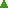 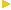 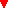 